1. Download Zensys Tools here: https://assistance.domadoo.com/article/zensys-tool-2555.html ​2. Close Software that is linked to Z-Stick Gen53. Unzip Zensys Tools file, and open the .exe file.4. Click and highlight your Doorbell 6 (in our image, it is Node #3)5. Select "Node Info" button (4th button on the left)
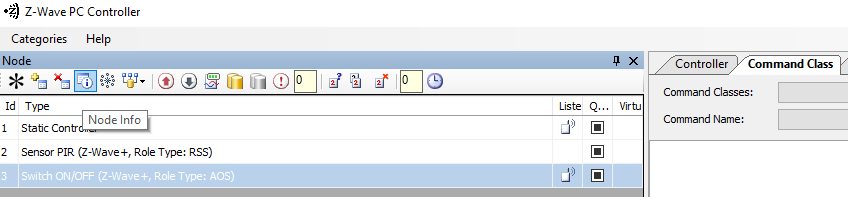 6. Now open up "Command Class" tab on the right side of the software7. Select:

Command Classes: "COMMAND_CLASS_MULTI_CHANNEL_V2"Command Name: "MULTI_CHANNEL_CMD_ENCAP"​8. Input these Values:Source End Point: 00 // leave as defaultRes: 00 //Don't touch this, this does nothing.Destination Endpoint: 02 // Tamper Switch endpoint of Siren or Doorbell 6, you can use this to control sound of your button or other alarm optionsBit address: 00Command Class: 79 //Sound Switch Command ClassCommand: 05 //Sound Switch Configuration Set CommandParameter: 05 01 //Volume #5 (as 05) Sounds #01 (as 01)Volume is a range between 00 - 65 (in hex which is 0 - 100 in decimal or easily seen as 0 - 100%)Sound can be a range between 00 - 1E (or decimal value of 1 - 30 or sound #1 - 30).Example, Sound = 05, Volume = 0A (10%)Parameter: 0A 05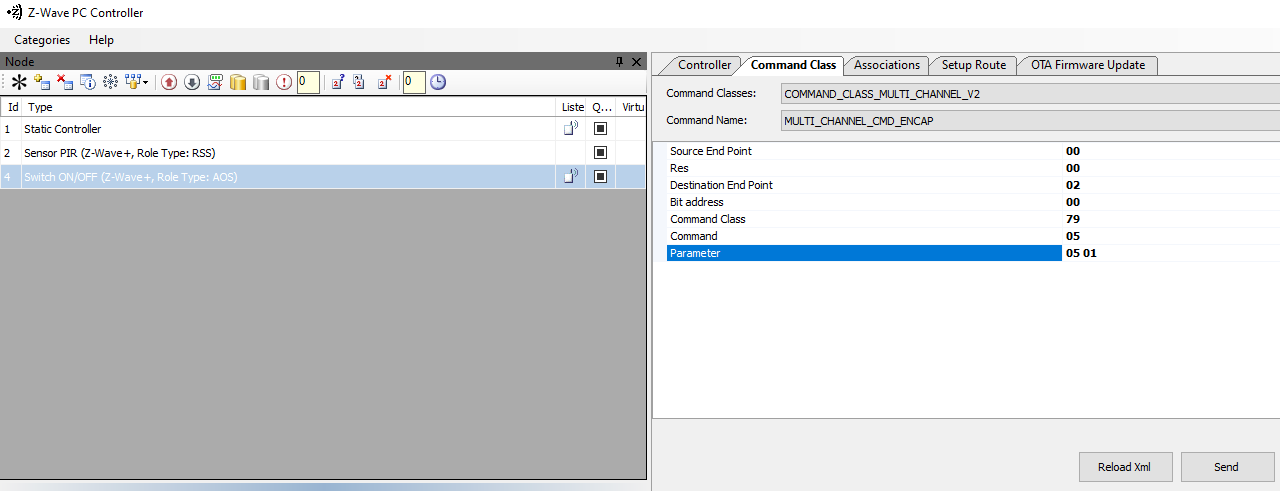 